ESA Advisory AgendaOct. 17, 2017 3:45 p.m. MHS Mrs. Driver's classroom (3rd Tuesday)Members: Brianna Johnson; Brian Rueger, Bud Darwin, Jason Biagio, Nancy Bruce, Richard Goode, Brenda Merzoian,  Charles Fenwick, Mehmet McMillan Students: Xavier Martinez , Josh Lamb Ex Officio: Diane Rankin, Amanda Driver, Mimi Schuler.Major discussion items:Update on Senior Projects & who needs mentors, etc. Advised Josh to do Solar Power project and to teach people about the new challenges/trends in solar (such as what time of day there are shortages/etc.)  Many students are interested in GIS, Jason Biagio will meet with Seniors face-to-face.Must spend grant money by January 12- $25,000 – $30,000; No vehicles, no consumablesNeed to get P.O. in before Christmas Break:Hard Hats, Tree Borer, Wildlife CamerasFirst Aid Training by FirefightersPUSD emails available and can access Google Classroom training!  Requested Annika Andersen, Juanita Souther, Wendy , Sam Weiser Carbon Challenge: 2 Seniors, 4 Avid students- transect, plot grid, soil samples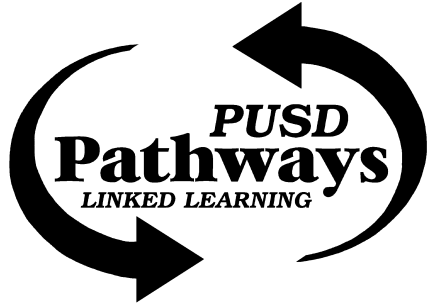 Important dates:December 15 @ 9AM - Noon Landscaping Day @ MonacheSunday December 17 SCICON Christmas Bird Count- 8 AM @ SCICON; 1 PM @ Circle J You must sign up ahead of time with Nancy Bruce circlej@ocsnet.net  or (559) 539-2263Mighty 190 corridor- The Visitor Center has had its deck ripped off and the plan is to involve students in designing the exhibits.WildPlaces: Summer Projectsinc include Nursery Project; Water Quality project: Macro invertebrates, water parameters, Wild & Scenic; Wilderness Ranger Academy in June; March – October Visitor Center in Springville; Cultural Identity- Two Spirits Gathering in Springville On Google Classroom- Put dates on horizonAction Items:Suggestions for ESA needs for grant moneyNEXT MEETING is Tuesday January 16 @ 3:45 p.m.